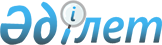 О внесении изменений в решение Бурабайского районного маслихата от 13 апреля 2010 года № С-25/4 "Об оказании социальной помощи отдельным категориям нуждающихся граждан"
					
			Утративший силу
			
			
		
					Решение Бурабайского районного маслихата Акмолинской области от 29 октября 2010 года № С-28/2. Зарегистрировано Управлением юстиции Бурабайского района Акмолинской области 2 декабря 2010 года № 1-19-185. Утратило силу - решением Бурабайского районного маслихата Акмолинской области от 23 декабря 2011 года № С-40/15

      Сноска. Утратило силу - решением Бурабайского районного маслихата Акмолинской области от 23.12.2011 № С-40/15 (вводится в действие со дня официального опубликования)

      В соответствии со статьей 56 Бюджетного Кодекса Республики Казахстан от 4 декабря 2008 года, статьей 6 Закона Республики Казахстан «О местном государственном управлении и самоуправлении в Республике Казахстан» от 23 января 2001 года Бурабайский районный маслихат РЕШИЛ:



      1. Внести в решение Бурабайского районного маслихата «Об оказании социальной помощи отдельным категориям нуждающихся граждан» от 13 апреля 2010 года № С-25/4 (зарегистрировано в Реестре государственной регистрации нормативных правовых актов № 1-19-178, опубликовано в газете «Бурабай» 3 июня 2010 года, в газете «Луч» 3 июня 2010 года) следующие изменения:

      Подпункт 2 пункта 1 изложить в следующей редакции «оплату за учебу в колледжах студентам из малообеспеченных семей района и многодетных семей сельской местности, в размере годовой оплаты за учебный год».



      2. Настоящее решение вступает в силу со дня государственной регистрации в управлении юстиции Бурабайского района Акмолинской области и вводится в действие со дня официального опубликования.      Председатель

      XXVIII сессии

      районного маслихата                        Б.Койшыбаев      Секретарь

      районного маслихата                        Г.Марченко      «СОГЛАСОВАНО»      Аким Бурабайского района                   В.Балахонцев      Начальник

      государственного учреждения

      «Отдел занятости и социальных

      программ Бурабайского района»              Ш.Бостамбаева      Начальник

      государственного учреждения

      «Отдел экономики и бюджетного

      планирования Бурабайского района»          Г.Тналинова      Начальник

      государственного учреждения

      «Отдел финансов Бурабайского района»       В.Корнеева
					© 2012. РГП на ПХВ «Институт законодательства и правовой информации Республики Казахстан» Министерства юстиции Республики Казахстан
				